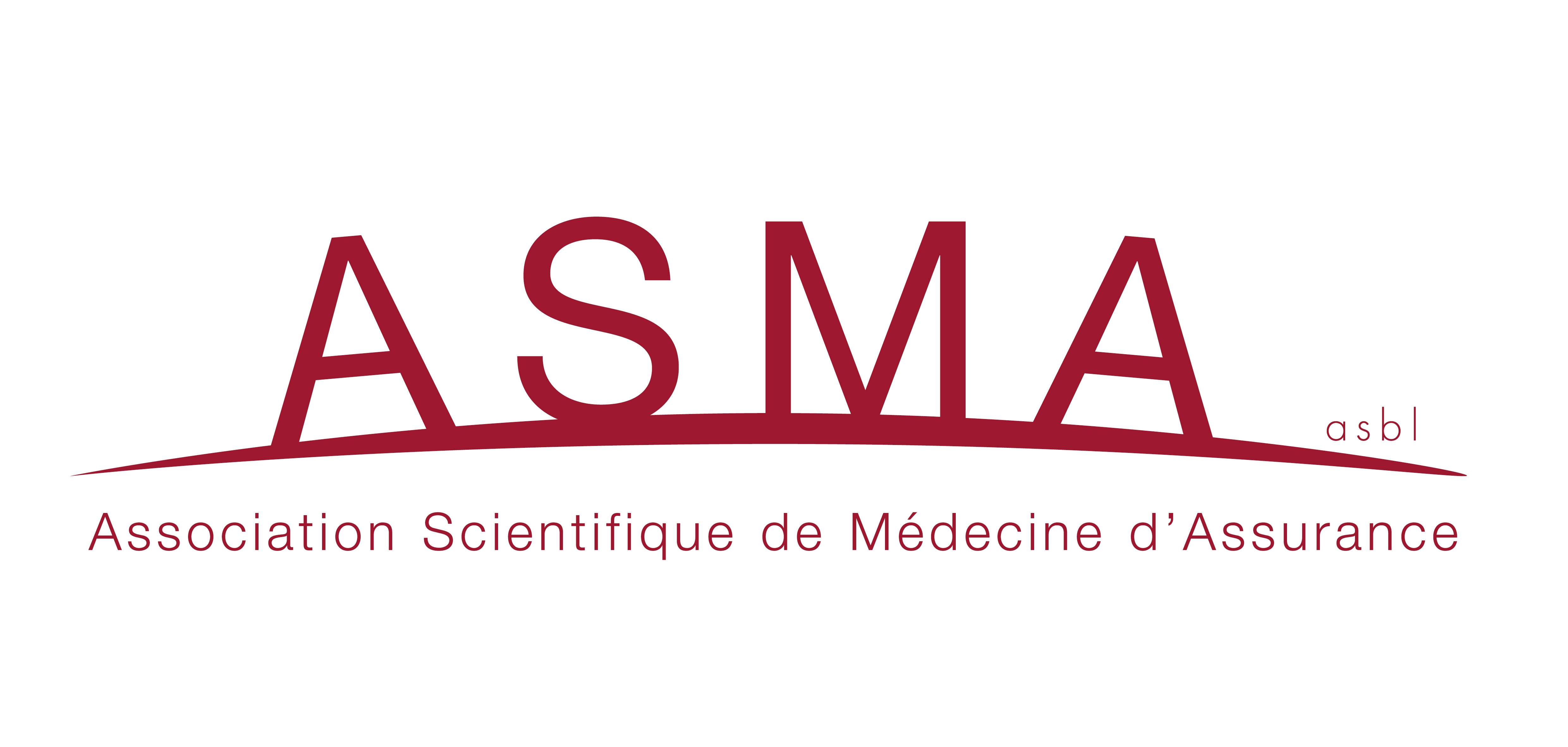 Journée ASMA du 22 février 2017 UCL WoluweCliniques St Luc, auditoires centraux-auditoire EProgramme provisoire (quelques changements pourraient y être encore apportés) : Matinée : Nouveautés dans le secteur des Soins palliatifs 09:00 - 09:10 : Quelques chiffres sur le paysage des soins palliatifs Dr Alex Peltier, Président de la Cellule Fédérale d’Evaluation en Soins Palliatifs.09:10 - 10:00 : PICT : historique et présentation
Dr Marianne Desmedt, médecin responsable de l’unité de soins continus des Cliniques universitaires Saint Luc10:00 - 10:30 : Culture palliative versus curative : comment intégrer cela dans le monde hospitalier ?
Prof Laurent Knoops, médecin et titulaire de la Chaire de soins palliatifs de l’UCL.Pause : 10:30 - 10:45Nouveautés dans le secteur  de la Démence10:45 - 11:45 : Actualité en démence 
Prof Maloteaux, Neurologie UCL St-Luc 11:45 - 12:30 : Programme de guidance pour les proches de patients atteints de maladie d'Alzheimer et maladies apparentées, au sein de l'hôpital de jour gériatrique. 
Mme Violette De Ryck, neuropsychologue, Mme Gouget, ergothérapeute, et Dr Isabelle Gilard, gériatre. UCL St-Luc Temps de midi : 12:30 - 14:00 Après-Midi :14:00 - 15:15 : Imagerie médicale de la colonneProf Van de Berg UCL St-Luc 15:15 - 16:30 : Spine UnitProf Munting UCL St-Luc, St-Pierre Ottignies et Dr Van den Oever, ANMC Fin : 16.30 